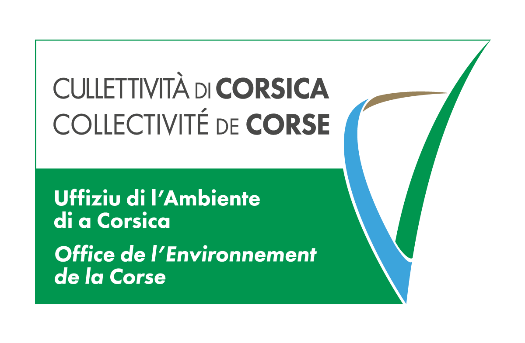 -----------Partie réservée aux services instructeurs-------------Dossier reçu à l’OEC le :				                                                                          Axe thématique : 		Prévention – Economie circulaire – Economie de ressourcesGestion – recyclage – Valorisation des déchetsFinancement :					      CPER 2021-2027      Fonds Propres OEC      Autres : ……………..Tous les documents doivent être envoyés sous format numérique aux adresses suivantesSeule la transmission d’un dossier COMPLET fera l’objet d’un examen de la demandeJe soussigné (e)	………………...........................................................………………………………….............................agissant en qualité de : 	  représentant légal 	  représentant dument mandatéde	………………...........................................................………………………………….............................sollicite par la présente demande une aide financière pour la réalisation de l’opération décrite ci-dessous et certifie :être régulièrement déclaré ;être en règle à l’égard de la réglementation en vigueur notamment sociale, fiscale et environnementale ;disposer des autorisations nécessaires à la réalisation de l’opérationne pas encourir de procédure collective;exactes et sincères les informations fournies dans le présent dossier ;avoir pris connaissance des règles générales d’attribution des aides de l’Office de l’Environnement de la Corseque l’opération pour laquelle je sollicite une aide financière n’a pas commencé ou qu’elle n’a pas donné lieu à des engagements fermes avant la date de réception à l’OEC du dossier de demande d’aideJe vous prie de bien vouloir trouver, ci-joint, le dossier de demande d’aide financière de l’OEC dans le cadre du CPER 2021/2027 pour mon opération consistant à : ………………………………………………………………………………………………………………………………………………………………………………………………….J’ai bien noté : que ce dossier ne sera examiné que si tous les documents et renseignements demandés y sont joints,  qu’en cas d’accord de financement, seules les dépenses réalisées entre la date de réception à l’OEC du dossier de demande d’aide et la date de fin de l’opération seront prises en compte.Fait, le 	 à 		Signature :et cachet de l’organismeToute fausse déclaration est passible de peines d’emprisonnement et d’amendes prévues par les articles 441-6 et 441-7 du code pénal. Le droit d’accès aux informations prévues par la loi n° 78-17 du 6 janvier 1978 relative à l’informatique, aux fichiers et aux libertés s’exerce auprès du service ou de l’Etablissement auprès duquel vous avez déposé votre dossier.FNom ou Raison sociale	………………...........................................................………………………………….............................Enseigne ou nom commercial :	………………...........................................................………………………………….............................Adresse du siège social	………………...........................................................………………………………….............................N°SIRET : 	.…   ….   .…   .…   .…   ….   ….   .…   .…   .…   ….   .…   ….   ….Représentant légal : 	  Madame 	 MonsieurNom ……………………………...	Prénom…………………Qualité/fonction…………………………….	Tél. …………….............………… 	Courriel : …………………………………………………………….Délégation de signature à: 	  Madame 	 Monsieur (joindre la délégation au courrier)Nom ……………………………...	Prénom…………………Qualité/fonction…………………………….	Tél. …………….............………… 	Courriel : …………………………………………………………….Contact-projet : 	 Madame 	 MonsieurNom ……………………………...	Prénom…………………Qualité/fonction…………………………….	Tél. …………….............………… 	Courriel : …………………………………………………………….Forme juridique (cocher la case) : 	 SA	 SARL	 EURL 	 SAS 	 Entreprise individuelle 	 Association 	 Organisme Consulaire 	 Collectivité locale 	 Autre : ……………………………………………….............………….Taille de l’entreprise (annexe 1)           	 Petite						                 	 Moyenne                 	 Grande Régime de TVA : 	 Assujetti 	 Assujetti partiel	 	 Non assujetti(Dans le cadre d’un assujettissement partiel, fournir un tableau avec les montants HT, TTC et HTR (Hors Taxe Recalculé))Aides de minimis perçues au cours		 	des 3 derniers exercices fiscaux :          		  Oui		 	 Non				(Si oui joindre l’annexe 2 dûment remplie)Intitulé de l’opération :…………………………………………………………………………………………………………………………………………………………………………Localisation de l’opérationDescription du projet : …………………………………………………………………………………………………………………………………………………………………………………………………………………………….……………………………………………………………………………………………………………………………………………………………………………………………………………………………..……………………………………………………………………………………………………………………………………………………………………………………………………………………………..……………………………………………………………………………………………………………………………………………………………………………………………………………………………..…………………………………………………………………………………………………………………………………………………………………………………………………………………………….……………………………………………………………………………………………………………………………………………………………………………………………………………………………..Calendrier prévisionnel du projet Objectifs poursuivis : …………………………………………………………………………………………………………………………………………………………………………………………………………………………………………………………………………………………………………………………………………………………………………………………………………………………………………………………………………………………………………………………………………………………………………………………………………………………………………………………………………………………………………………………………………Résultats attendus : 	………………………………………………………………………………………………………………………………………………………………………………………………………………………………………………………………………………………………………………………………………………………………………………………………………………………………………………………………………………………………………………………………………………………2/soutiens financiers nécessaires à la réalisation du projet3/ PLAN DE FINANCEMENT PREVISIONNEL :Définition communautaire des micros, petites et moyennes entreprises (résumé) :Le critère d’« AUTONOMIE » de la PME :Afin de mieux appréhender la réalité économique des PME et d'exclure de cette qualification les groupes d'entreprises dont le pouvoir économique excéderait celui d'une PME, il convient de distinguer les différents types d'entreprises :Les entreprises autonomes : Toute entreprise qui n'est pas qualifiée comme entreprise partenaire ou comme entreprise liée.Les entreprises partenaires :Sont entreprises partenaires des entreprises dont l’une (entreprise amont) détient, seule ou avec une entreprise liée, 25% ou plus du capital ou des droits de vote de l’autre (entreprise aval).Une entreprise ne peut PAS être considérée comme une PME si 25 % ou plus de son capital ou de ses droits de vote sont contrôlés par un ou des organismes publics ou collectivités publiques.Une entreprise peut toutefois être qualifiée d'autonome en présence de certaines catégories d'investisseurs, (par ex. sociétés publiques de participation, sociétés de capital à risque, universités, investisseurs institutionnels y compris fonds de développement régional, autorités locales autonomes (< 5 000 habitants et budget < 10 M€).Les entreprises liées :Sont des entreprises liées des entreprises dont l’une est en position de contrôle de l’autre (actionnariat majoritaire, influence dominante sur l’administration ou la direction, accord particulier…)Afin de renforcer les mesures d'incitation pour l'investissement en fonds propres dans des PME, une présomption qu'il n'y a pas d'influence dominante sur l'entreprise considérée a été introduite.ENTREPRISE : ……………………………………………SITE DE …………………N° de SIREN ………………………….      Nombre de sites juridiquement regroupés sous le même SIREN …….Intitulé de l’aide présentement demandée : …………………………………………………………………………………………….Ensemble des aides d’Etat dites « de minimis », tous domaines confondus, ayant fait l’objet d’un versement à l’entreprise (et non seulement au site concerné) au cours des 3 derniers exercices fiscaux précédant la date de signature de cette déclaration ; ou aides déjà décidées pouvant faire l’objet d’un versement sous 3 ans :Le terme de minimis désigne une aide d'Etat versée par tout organisme public en dehors de tout régime d'aide notifié à la Commission européenne ou en dehors de tout régime-cadre exempté.Les aides de minimis sont qualifiées comme telles dans la convention d’attribution de l’aide.Le montant brut total des aides de minimis, octroyées à une même entreprise ne peut excéder 200.000 euros sur une période de 3 exercices fiscaux.L’ADEME et l’OEC doivent  obtenir de l'entreprise concernée, avant l'octroi de l'aide, une déclaration relative aux autres aides de minimis qu'elle a reçues au cours des deux précédents exercices fiscaux et de l'exercice fiscal en cours.2) Ensemble des aides publiques reçues ou envisagées pour le projet présenté :Je soussigné, …………………………………………………………………					, en tant que 				……………………………………………………………….certifie l’exactitude et l’exhaustivité des informations rapportées ci-dessus Date :	 	                                               					Signature :			   		                                       		 Tampon :COLLECTIVITES LOCALES, ETABLISSEMENTS PUBLICS, ORGANISMES D’ETATPièces communes à toutes les demandes de subventions :		- Une demande de subvention signée du porteur du projet ou de son représentant légal. 	- La délibération de l’organe compétent de la collectivité territoriale ou de l’organisme     public, visée par le contrôle de légalité approuvant le projet et le plan de financement   précisant l’origine et le montant des moyens financiers. 	- Une note précise indiquant : L’intérêt de l’opération,Le cas échéant, les résultats attendus,S’il s’agit d’une tranche ou d’une phase, préciser l’intégration dans l’ensemble et le déroulement de celui-ci.	- Un ou des devis détaillés, ou des documents datés et indiquant le nom de l’organisme qui les a établis permettant d’apprécier le montant de l’opération. 	- Pour les aides déjà obtenues, une copie de la ou des décisions. 	- Un relevé d’identité bancaire ou postal.	- Le cas échéant, une attestation du banquier accordant le prêt (sous réserve de l’obtention des aides).Pièces supplémentaires pour les travaux et les équipements en matériels :Travaux : 	- Le programme détaillé des travaux, le devis estimatif et descriptif des travaux et, sauf pour les opérations simples, le dossier d’avant-projet définitif ou le dossier de projet, le plan de situation, plan de masse des travaux.Equipement en matériel : 	-Les prévisions d’utilisation de ce matériel. S’il s’agit d’un renouvellement, la justification de l’amélioration apportée  Si le matériel est fiancé par crédit-bail, le contrat de crédit-bail.D’autres pièces, estimés nécessaires à l’instruction du dossier par le service technique concerné, pourront être demandéesASSOCIATION LOI 1901		- Une demande de subvention signée du porteur du projet ou de son représentant légal. 		- Les statuts de l’association et la date de création, ainsi que son numéro SIRET.		- La composition du Conseil d’Administration.		- La délibération relative aux pouvoirs des personnes habilités à engager l’association.		- La liste nominative du personnel de l’association, les fonctions rétribuées et montant de ces rémunérations.		- L’activité de l’association pendant l’année écoulée et le calendrier des mois à venir.		- Les subventions attendues pour l’exercice en cours.		- Délibération de l’organe compétent, approuvant le projet, et le plan de financement, précisant l’origine et le montant des moyens financiers.	- Une note précise indiquant : l’intérêt de l’opération,le cas échéant, les résultats attendus,le calendrier de l’opération,s’il s’agit d’une tranche ou d’une phase, préciser l’intégration dans l’ensemble et le déroulement de celui-ci.		- Un ou des devis détaillés, ou des documents datés et indiquant le nom de l’organisme qui les a établis permettant d’apprécier le montant de l’opération.		- Pour les aides déjà obtenues, une copie de la ou des décisions.		- Un relevé d’identité bancaire ou postal.		- L’attestation sur l’honneur de la régularité fiscale et sociale de l’association 		- Dans la mesure où la date de création de l’organisme demandeur le permet, les documents comptables ci-après : les comptes financiers approuvés et signés des deux derniers exercices, le rapport du commissaires aux comptes pour les associations dont le montant d’aides publiques est supérieur ou égal à 153 000 € (article L612-4 du code de commerce), ou, s’agissant du dernier exercice clos, ces documents provisoires s’ils sont disponibles, les documents comptables prévisionnels pour l’année en cours.		- Le cas échéant, une attestation du banquier accordant le prêt (sous réserve de l’obtention des aides).Toutes ces pièces devront être certifiées sincères par le Président de l’association.D’autres pièces, estimées nécessaires à l’instruction du dossier par le service technique concerné, pourront être demandéesSOCIETES OU ENTREPRISES	- Une demande de subvention signée du porteur du projet ou de son représentant légal, contenant son nom (raison sociale), son adresse, son numéro SIRET. 	- L’extrait K bis et l’inscription au registre ou répertoire concerné.	- Le pouvoir habilitant le signataire à engager l’organisme demandeur.	- La Délibération de l’instance compétente, approuvant le projet, et le plan de financement prévisionnel, précisant l’origine et le montant des moyens financiers.	- Les statuts de l’organisme demandeur.	   -Un ou des devis détaillés, ou des documents datés et indiquant le nom de l’organisme qui les a établis permettant d’apprécier le montant de l’opération.	- Un relevé d’identité bancaire ou postal.	- L’imprime ad hoc attestant de la régularité fiscale et sociale de la société ou de l’entreprise.	- Pour les opérations d’investissement : L’étude faisabilité technico économique relative au projet,Le compte prévisionnel d’exploitation propre au projet sur 5 ans,Le tableau présentant la durée de l’investissement des équipements du projet	- Le cas échéant, une attestation du banquier accordant le prêt (sous réserve de l’obtention des aides). Dans le cas d’une opération financée en tout ou partie par crédit-bail, le projet de contrat et l’engagement du bénéficiaire à se porter acquéreur du bien financé par crédit-bail au terme de celui-ci.Toutes ces pièces devront être certifiées sincères par la personne habilitée.D’autres pièces, estimées nécessaires à l’instruction du dossier par le service technique concerné, pourront être demandéescourrier@oec.frCommune DépartementCode postalDate DEBUT opération (Devis accepté, commande, passation marché...)Date Fin de l’opération(Date de mise en service)…../..…../……….../……../……DépensesDépensesMontantsMontantsDépensesDépensesHTTTCInvestissements matériels Installations et aménagementsInvestissements matériels matériels  Investissements matériels ConstructionsInvestissements matériels AutresPrestations intellectuelles ÉtudePrestations intellectuelles MOAutres(Préciser)Autres(Préciser)TOTALTOTALCout total projet :Financements publics estimés nécessaires pour le projetMontant de la subvention OEC sollicitée € HT€ TTC€ HT€ TTC€€MontantTauxAIDES PUBLIQUES  OECAIDES PUBLIQUES ADEMEAIDES PUBLIQUES Dotation QuinquennaleAIDES PUBLIQUES DETRAIDES PUBLIQUES Autre (préciser)AUTRES AIDES(Préciser)AUTRES AIDES(Préciser)AUTRES AIDES(Préciser)AUTRES FINANCEMENTSEmprunts AUTRES FINANCEMENTSCrédit-bailAUTRES FINANCEMENTSFonds propresAUTRES FINANCEMENTSAutresTOTALCatégories de PMEEffectifsChiffre d’affairesOuOuTotal du bilanMicroentreprise< 10≤ 2 millions d’euros   ≤ 2 millions d’euros   ≤ 2 millions d’euros ≤ 2 millions d’euros ≤ 2 millions d’euros Petite entreprise< 50ET≤ 10 millions d’euros       ≤ 10 millions d’euros       ≤ 10 millions d’euros≤ 10 millions d’euros≤ 10 millions d’eurosEntreprise moyenne< 250≤ 50 millions d’euros
≤ 50 millions d’euros
≤ 43 millions d’euros ≤ 43 millions d’euros ≤ 43 millions d’euros Description de l’aide Date de décisionMontant de l’aide de minimisOrganismeTOTAL TOTAL TOTAL TOTAL Description de l’aide et nom de l’organisme sollicité Date de décisionMontant de l’aideMontant  de minimis 